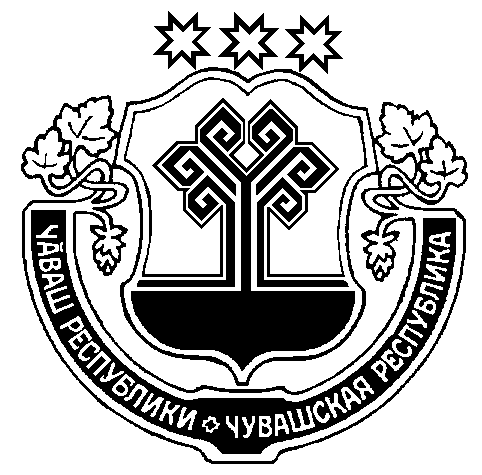 В соответствии с Законом Чувашской Республики от 05.10.2007 №62 «О муниципальной службе в Чувашской Республике», администрация Большесундырского сельского поселения Моргаушского района Чувашской Республики постановляет:1. Внести в постановление администрации Большесундырского сельского поселения Моргаушского района Чувашской Республики от 29.05.2015 №57 «Об утверждении Порядка применения к муниципальным служащим администрации Большесундырского сельского поселения Моргаушского района Чувашской Республики взысканий, предусмотренных статьями 14.1, 15 и 27 Федерального закона от 02.03.2007 N 25-ФЗ «О муниципальной службе в Российской Федерации» (далее – Постановление) следующие изменения:1.1. Приложение к постановлению «Порядок применения к муниципальным служащим администрации Большесундырского сельского поселения Моргаушского района Чувашской Республики взысканий, предусмотренных статьями 14.1, 15 и 27 Федерального закона от 02.03.2007 N 25-ФЗ «О муниципальной службе в Российской Федерации» (далее – Порядок) дополнить пунктом 10 следующего содержания:«10. Сведения о применении к муниципальному служащему взыскания в виде увольнения в связи с утратой доверия включаются ответственным за кадровую работу и работу по профилактике коррупционных правонарушений в администрации Большесундырского сельского поселения Моргаушского района Чувашской Республики, в реестр лиц, уволенных в связи с утратой доверия, предусмотренный статьей 15 Федерального закона от 25 декабря 2008 года N 273-ФЗ "О противодействии коррупции.».Глава Большесундырского сельского поселения                            Н.А.МарееваЧУВАШСКАЯ РЕСПУБЛИКАМОРГАУШСКИЙ РАЙОНАДМИНИСТРАЦИЯБОЛЬШЕСУНДЫРСКОГО СЕЛЬСКОГО ПОСЕЛЕНИЯПОСТАНОВЛЕНИЕсело Большой Сундырь                                                        ЧĂВАШ РЕСПУБЛИКИМУРКАШ РАЙОНĔМĂН СĔНТĔР ЯЛПОСЕЛЕНИЙĔНАДМИНИСТРАЦИЙĔЙЫШĂНУМăн Сĕнтĕр  ялĕО внесении изменений в постановление администрации Большесундырского сельского поселения Моргаушского района Чувашской Республики от 29.05.2015 №57 «Об утверждении Порядка применения к муниципальным служащим администрации Большесундырского сельского поселения Моргаушского района Чувашской Республики взысканий, предусмотренных статьями 14.1, 15 и 27 Федерального закона от 02.03.2007 N 25-ФЗ «О муниципальной службе в Российской Федерации»